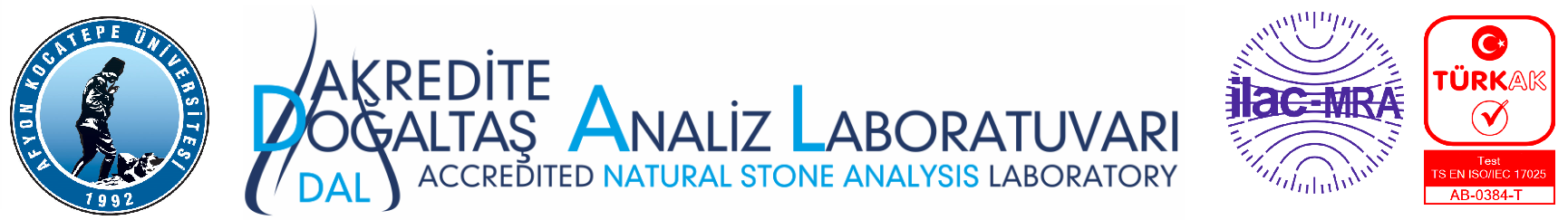 Revizyon No04Revizyon No04Revizyon Tarihi04.04.2014Revizyon Tarihi04.04.2014Revizyon Tarihi04.04.2014Revizyon Tarihi04.04.2014Revizyon Tarihi04.04.2014Revizyon Tarihi04.04.2014Revizyon Tarihi04.04.2014Yayın Tarihi20.04.2009Yayın Tarihi20.04.2009Yayın Tarihi20.04.2009Yayın Tarihi20.04.2009Sayfa No01/01Sayfa No01/01Sayfa No01/01Sayfa No01/01DAL KYF 404-1 ANALİZ TALEP FORMU                 DAL KYF 404-1 ANALİZ TALEP FORMU                 DAL KYF 404-1 ANALİZ TALEP FORMU                 DAL KYF 404-1 ANALİZ TALEP FORMU                 DAL KYF 404-1 ANALİZ TALEP FORMU                 DAL KYF 404-1 ANALİZ TALEP FORMU                 DAL KYF 404-1 ANALİZ TALEP FORMU                 DAL KYF 404-1 ANALİZ TALEP FORMU                 DAL KYF 404-1 ANALİZ TALEP FORMU                 DAL KYF 404-1 ANALİZ TALEP FORMU                 DAL KYF 404-1 ANALİZ TALEP FORMU                 DAL KYF 404-1 ANALİZ TALEP FORMU                 DAL KYF 404-1 ANALİZ TALEP FORMU                 DAL KYF 404-1 ANALİZ TALEP FORMU                 DAL KYF 404-1 ANALİZ TALEP FORMU                 DAL KYF 404-1 ANALİZ TALEP FORMU                 DAL KYF 404-1 ANALİZ TALEP FORMU                 Adı Soyadı: Adı Soyadı: Adı Soyadı: Adı Soyadı: Adı Soyadı: Şirket Adı: Şirket Adı: Şirket Adı: Şirket Adı: Şirket Adı: Şirket Adı: Şirket Adı: Telefon:  E-mail: Faks: Telefon:  E-mail: Faks: Telefon:  E-mail: Faks: Telefon:  E-mail: Faks: Telefon:  E-mail: Faks: Adres: Adres: Adres: Adres: Adres: Fatura Adresi: Vergi Dairesi / No:Fatura Adresi: Vergi Dairesi / No:Fatura Adresi: Vergi Dairesi / No:Fatura Adresi: Vergi Dairesi / No:Fatura Adresi: Vergi Dairesi / No:Fatura Adresi: Vergi Dairesi / No:Fatura Adresi: Vergi Dairesi / No:İmza: Tarih:(Altta beyan edilen şartları kabul ediyorum)İmza: Tarih:(Altta beyan edilen şartları kabul ediyorum)İmza: Tarih:(Altta beyan edilen şartları kabul ediyorum)İmza: Tarih:(Altta beyan edilen şartları kabul ediyorum)İmza: Tarih:(Altta beyan edilen şartları kabul ediyorum)TEST / ANALİZTEST / ANALİZTEST / ANALİZTEST / ANALİZTEST / ANALİZTEST / ANALİZTEST / ANALİZTEST / ANALİZTEST / ANALİZTEST / ANALİZTEST / ANALİZTEST / ANALİZTEST / ANALİZTEST / ANALİZTEST / ANALİZTEST / ANALİZTEST / ANALİZTest/Analiz AdıTest/Analiz AdıTest/Analiz AdıTest/Analiz AdıTest/Analiz AdıTest/Analiz AdıNumune Numune Numune Numune Numune Test ve/veya Analiz Standard No-TarihTest ve/veya Analiz Standard No-TarihTest ve/veya Analiz Standard No-TarihTest / Analiz (Lab. yetkilisi  tarafından doldurulacaktır)Test / Analiz (Lab. yetkilisi  tarafından doldurulacaktır)Test / Analiz (Lab. yetkilisi  tarafından doldurulacaktır)Test/Analiz AdıTest/Analiz AdıTest/Analiz AdıTest/Analiz AdıTest/Analiz AdıTest/Analiz AdıBoyut (mm)Boyut (mm)Boyut (mm)Boyut (mm)AdetTest ve/veya Analiz Standard No-TarihTest ve/veya Analiz Standard No-TarihTest ve/veya Analiz Standard No-TarihÜcret (₺)Ücret (₺)Süre (Gün)Kayma direnci tayiniKayma direnci tayiniKayma direnci tayiniKayma direnci tayiniKayma direnci tayiniKayma direnci tayini200x100x20 
(Bir Yüzeyi Parlatılmış Olmalı)200x100x20 
(Bir Yüzeyi Parlatılmış Olmalı)200x100x20 
(Bir Yüzeyi Parlatılmış Olmalı)200x100x20 
(Bir Yüzeyi Parlatılmış Olmalı)6TS EN 14231(Yaş)TS EN 14231(Yaş)TS EN 14231(Yaş)1951952Su emme tayiniSu emme tayiniSu emme tayiniSu emme tayiniSu emme tayiniSu emme tayini50x50x5050x50x5050x50x5050x50x506TS EN 13755TS EN 13755TS EN 137551151156Petrografik tanımlamaPetrografik tanımlamaPetrografik tanımlamaPetrografik tanımlamaPetrografik tanımlamaPetrografik tanımlama50x50x5050x50x5050x50x5050x50x506TS EN 12407TS EN 12407TS EN 124073003005Don tesirlerine dayanıklılık ve don sonrası basınç dayanımı tayini (56 Döngü)Don tesirlerine dayanıklılık ve don sonrası basınç dayanımı tayini (56 Döngü)Don tesirlerine dayanıklılık ve don sonrası basınç dayanımı tayini (56 Döngü)Don tesirlerine dayanıklılık ve don sonrası basınç dayanımı tayini (56 Döngü)Don tesirlerine dayanıklılık ve don sonrası basınç dayanımı tayini (56 Döngü)Don tesirlerine dayanıklılık ve don sonrası basınç dayanımı tayini (56 Döngü)50x50x5050x50x5050x50x5050x50x5010TS EN 12371TS EN 12371TS EN 1237171571532Aşınma direnci tayiniAşınma direnci tayiniAşınma direnci tayiniAşınma direnci tayiniAşınma direnci tayiniAşınma direnci tayini100x70x20 (Bir yüzeyi parlatılmış olmalı)100x70x20 (Bir yüzeyi parlatılmış olmalı)100x70x20 (Bir yüzeyi parlatılmış olmalı)100x70x20 (Bir yüzeyi parlatılmış olmalı)6TS EN 1341 Ek CTS EN 1341 Ek CTS EN 1341 Ek C2402402Görünür yoğunluk, toplam ve açık gözeneklilikGörünür yoğunluk, toplam ve açık gözeneklilikGörünür yoğunluk, toplam ve açık gözeneklilikGörünür yoğunluk, toplam ve açık gözeneklilikGörünür yoğunluk, toplam ve açık gözeneklilikGörünür yoğunluk, toplam ve açık gözeneklilik50x50x5050x50x5050x50x5050x50x506TS EN 1936TS EN 1936TS EN 19362402408Tek eksenli basınç dayanımı tayiniTek eksenli basınç dayanımı tayiniTek eksenli basınç dayanımı tayiniTek eksenli basınç dayanımı tayiniTek eksenli basınç dayanımı tayiniTek eksenli basınç dayanımı tayini50x50x5050x50x5050x50x5050x50x5015TS EN 1926TS EN 1926TS EN 19261901902RaporlamaRaporlamaRaporlamaRaporlamaRaporlamaRaporlama--------5050-RAPORDA İLAVE TALEPLER       Yorum        Ölçüm BelirsizliğiRAPORDA İLAVE TALEPLER       Yorum        Ölçüm BelirsizliğiRAPORDA İLAVE TALEPLER       Yorum        Ölçüm BelirsizliğiRAPORDA İLAVE TALEPLER       Yorum        Ölçüm BelirsizliğiNUMUNENİN TANIMI(Ticari Ad, Ruhsat No, Cinsi, Tür vb.)NUMUNENİN TANIMI(Ticari Ad, Ruhsat No, Cinsi, Tür vb.)NUMUNENİN TANIMI(Ticari Ad, Ruhsat No, Cinsi, Tür vb.)NUMUNENİN TANIMI(Ticari Ad, Ruhsat No, Cinsi, Tür vb.)NUMUNENİN TANIMI(Ticari Ad, Ruhsat No, Cinsi, Tür vb.)NUMUNENİN TANIMI(Ticari Ad, Ruhsat No, Cinsi, Tür vb.)NUMUNENİN TANIMI(Ticari Ad, Ruhsat No, Cinsi, Tür vb.)NUMUNE TESLİM ŞEKLİ       Kargo            Posta                 EldenNUMUNE TESLİM ŞEKLİ       Kargo            Posta                 EldenNUMUNE TESLİM ŞEKLİ       Kargo            Posta                 EldenNUMUNE TESLİM ŞEKLİ       Kargo            Posta                 EldenNUMUNE TESLİM ŞEKLİ       Kargo            Posta                 EldenNUMUNE TESLİM ŞEKLİ       Kargo            Posta                 EldenTalep NoTalep Kabul TarihiTalep Kabul TarihiTest / Analiz Başlama TarihiTest / Analiz Başlama TarihiTest / Analiz Başlama TarihiTest / Analiz Başlama TarihiTahmini Bitiş TarihiTahmini Bitiş TarihiTahmini Bitiş TarihiTahmini Bitiş TarihiTest / Analiz Talebini Kabul Eden (Kalite Sorumlusu)Test / Analiz Talebini Kabul Eden (Kalite Sorumlusu)Test / Analiz Talebini Kabul Eden (Kalite Sorumlusu)Test / Analiz Talebini Kabul Eden (Kalite Sorumlusu)Test / Analiz Talebini Kabul Eden (Kalite Sorumlusu)Test / Analiz Talebini Kabul Eden (Kalite Sorumlusu)(Ad-Soyad)(İmza)(Ad-Soyad)(İmza)(Ad-Soyad)(İmza)(Ad-Soyad)(İmza)(Ad-Soyad)(İmza)(Ad-Soyad)(İmza)Açıklama (varsa): Açıklama (varsa): Açıklama (varsa): Açıklama (varsa): Açıklama (varsa): Açıklama (varsa): Açıklama (varsa): Açıklama (varsa): Açıklama (varsa): Açıklama (varsa): Açıklama (varsa): Açıklama (varsa): Açıklama (varsa): Açıklama (varsa): Açıklama (varsa): Açıklama (varsa): Açıklama (varsa): Numuneyi Teslim AlanAd Soyad: Tarih:                                                   İmza:Numuneyi Teslim AlanAd Soyad: Tarih:                                                   İmza:Numuneyi Teslim AlanAd Soyad: Tarih:                                                   İmza:Numuneyi Teslim AlanAd Soyad: Tarih:                                                   İmza:Numuneyi Teslim AlanAd Soyad: Tarih:                                                   İmza:Numuneyi Teslim AlanAd Soyad: Tarih:                                                   İmza:Numuneyi Teslim AlanAd Soyad: Tarih:                                                   İmza:Numuneyi Teslim AlanAd Soyad: Tarih:                                                   İmza:Analiz / Test Ücreti (TL)                        Analiz / Test Ücreti (TL)                        Analiz / Test Ücreti (TL)                        Analiz / Test Ücreti (TL)                        Analiz / Test Ücreti (TL)                        Analiz / Test Ücreti (TL)                        Analiz / Test Ücreti (TL)                        2.045,002.045,00Numuneyi Teslim AlanAd Soyad: Tarih:                                                   İmza:Numuneyi Teslim AlanAd Soyad: Tarih:                                                   İmza:Numuneyi Teslim AlanAd Soyad: Tarih:                                                   İmza:Numuneyi Teslim AlanAd Soyad: Tarih:                                                   İmza:Numuneyi Teslim AlanAd Soyad: Tarih:                                                   İmza:Numuneyi Teslim AlanAd Soyad: Tarih:                                                   İmza:Numuneyi Teslim AlanAd Soyad: Tarih:                                                   İmza:Numuneyi Teslim AlanAd Soyad: Tarih:                                                   İmza:KDV (%18)                                              KDV (%18)                                              KDV (%18)                                              KDV (%18)                                              KDV (%18)                                              KDV (%18)                                              KDV (%18)                                              368,10368,10Numuneyi Teslim AlanAd Soyad: Tarih:                                                   İmza:Numuneyi Teslim AlanAd Soyad: Tarih:                                                   İmza:Numuneyi Teslim AlanAd Soyad: Tarih:                                                   İmza:Numuneyi Teslim AlanAd Soyad: Tarih:                                                   İmza:Numuneyi Teslim AlanAd Soyad: Tarih:                                                   İmza:Numuneyi Teslim AlanAd Soyad: Tarih:                                                   İmza:Numuneyi Teslim AlanAd Soyad: Tarih:                                                   İmza:Numuneyi Teslim AlanAd Soyad: Tarih:                                                   İmza:TOPLAM (TL)                                    TOPLAM (TL)                                    TOPLAM (TL)                                    TOPLAM (TL)                                    TOPLAM (TL)                                    TOPLAM (TL)                                    TOPLAM (TL)                                    2.413,102.413,10Numuneyi Teslim AlanAd Soyad: Tarih:                                                   İmza:Numuneyi Teslim AlanAd Soyad: Tarih:                                                   İmza:Numuneyi Teslim AlanAd Soyad: Tarih:                                                   İmza:Numuneyi Teslim AlanAd Soyad: Tarih:                                                   İmza:Numuneyi Teslim AlanAd Soyad: Tarih:                                                   İmza:Numuneyi Teslim AlanAd Soyad: Tarih:                                                   İmza:Numuneyi Teslim AlanAd Soyad: Tarih:                                                   İmza:Numuneyi Teslim AlanAd Soyad: Tarih:                                                   İmza:EİB İndirimi (%50)                                EİB İndirimi (%50)                                EİB İndirimi (%50)                                EİB İndirimi (%50)                                EİB İndirimi (%50)                                EİB İndirimi (%50)                                EİB İndirimi (%50)                                --Numuneyi Teslim AlanAd Soyad: Tarih:                                                   İmza:Numuneyi Teslim AlanAd Soyad: Tarih:                                                   İmza:Numuneyi Teslim AlanAd Soyad: Tarih:                                                   İmza:Numuneyi Teslim AlanAd Soyad: Tarih:                                                   İmza:Numuneyi Teslim AlanAd Soyad: Tarih:                                                   İmza:Numuneyi Teslim AlanAd Soyad: Tarih:                                                   İmza:Numuneyi Teslim AlanAd Soyad: Tarih:                                                   İmza:Numuneyi Teslim AlanAd Soyad: Tarih:                                                   İmza:GENEL TOPLAM (TL)                     GENEL TOPLAM (TL)                     GENEL TOPLAM (TL)                     GENEL TOPLAM (TL)                     GENEL TOPLAM (TL)                     GENEL TOPLAM (TL)                     GENEL TOPLAM (TL)                     2.413,102.413,10